Мягкая книжка «Такие разные животные»В данной книге собраны все необходимые материалы для развития детей. Дети знакомятся с животными, растениями, развивают цветовосприятие, воображение, мелкую моторику, решают веселые задачки на внимание и сообразительность, развивают речь. Это идеальное учебное пособие – его невозможно помять или порвать и с ним не захочется расставаться.При помощи данного пособия можно играть с детьми в различные игры:Назови животного (дикие, домашние, животные жарких стран);Один – много;Назови ласково;Четвертый лишний;Чей хвост;Назови детенышей;Классификация овощи и фрукты.При помощи книжки можно сочинять и рассказывать сказки с детьми.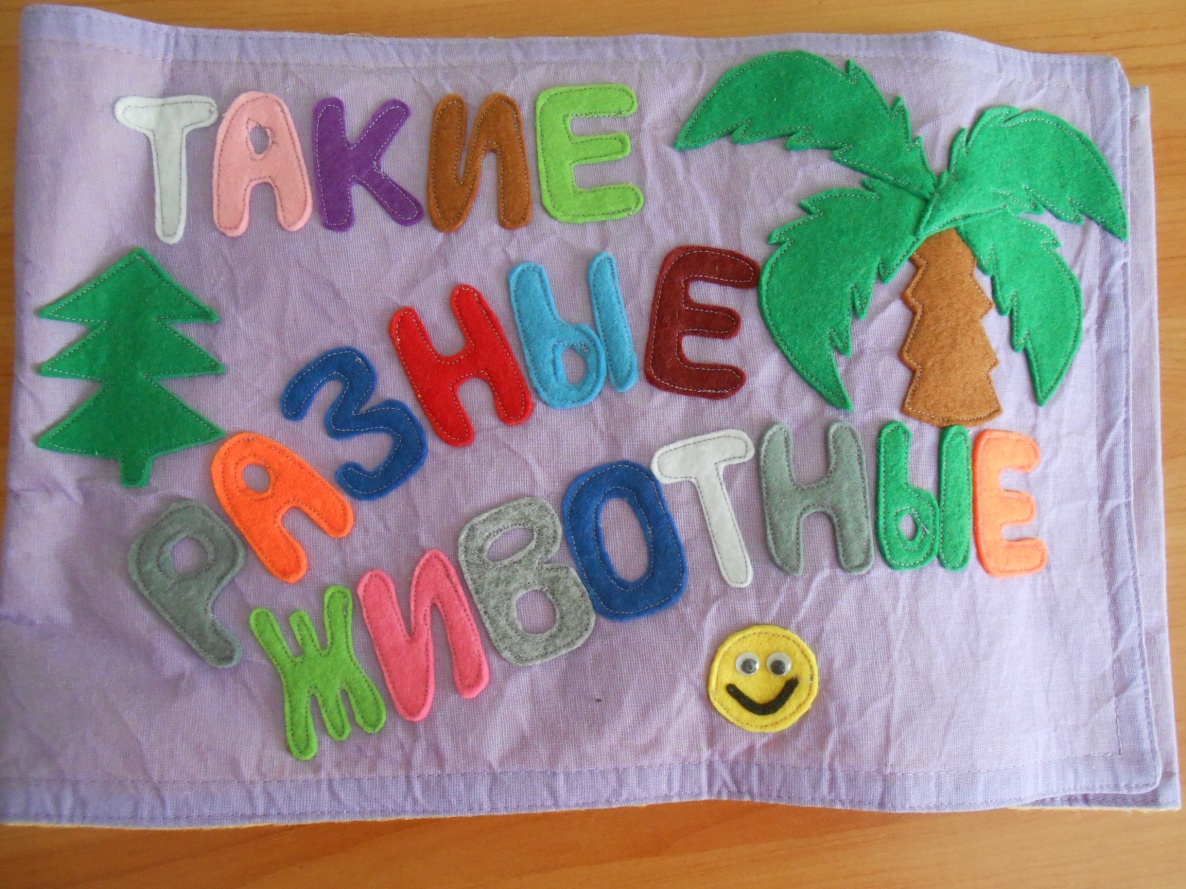 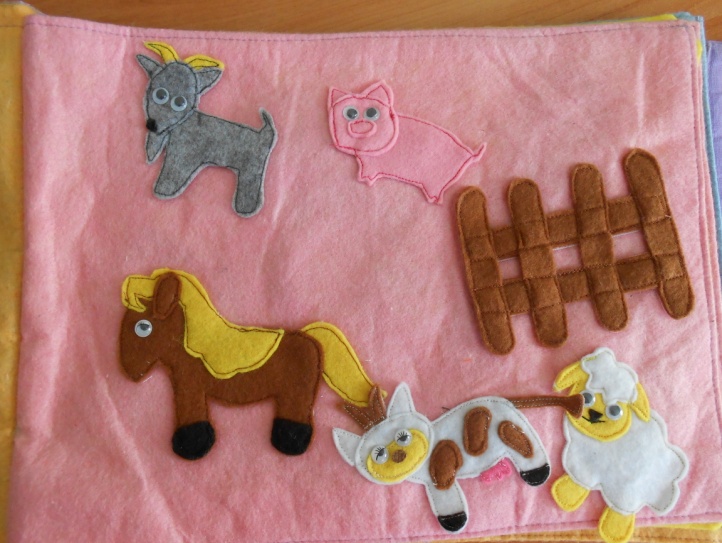 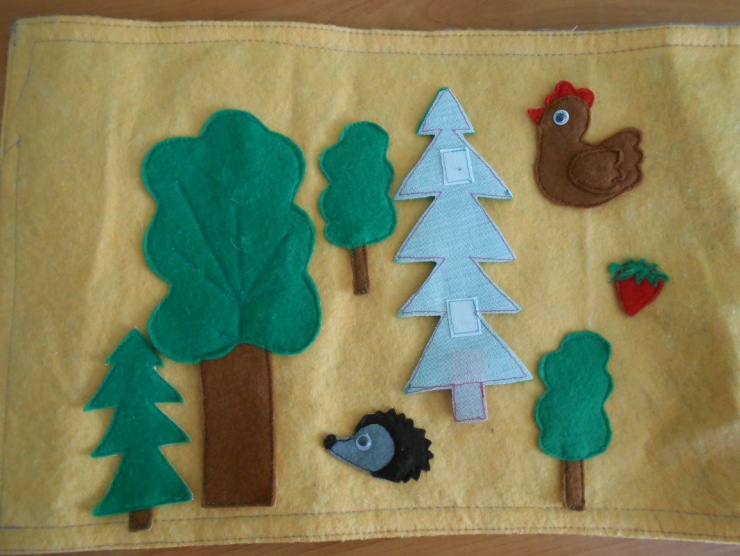 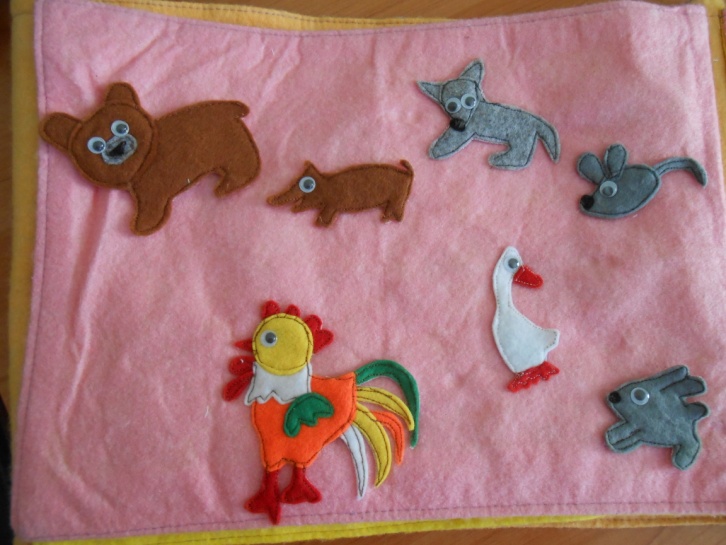 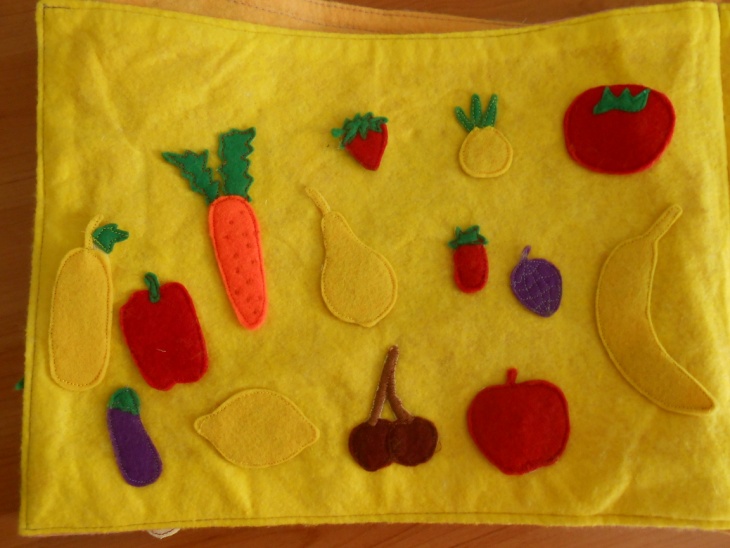 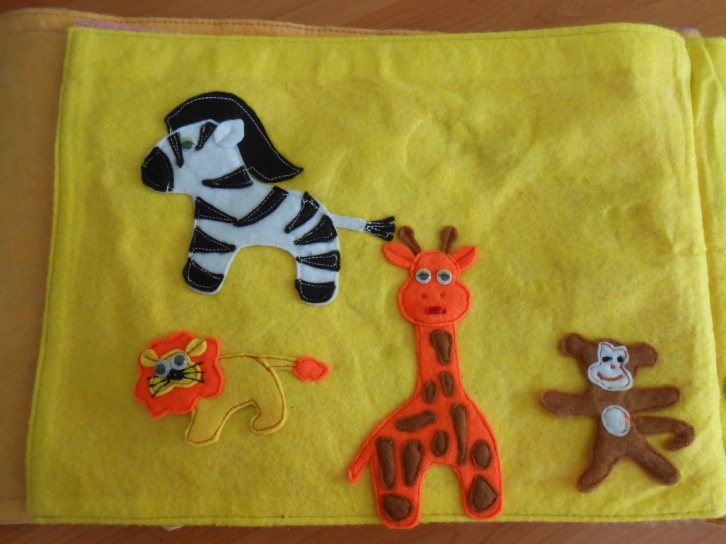 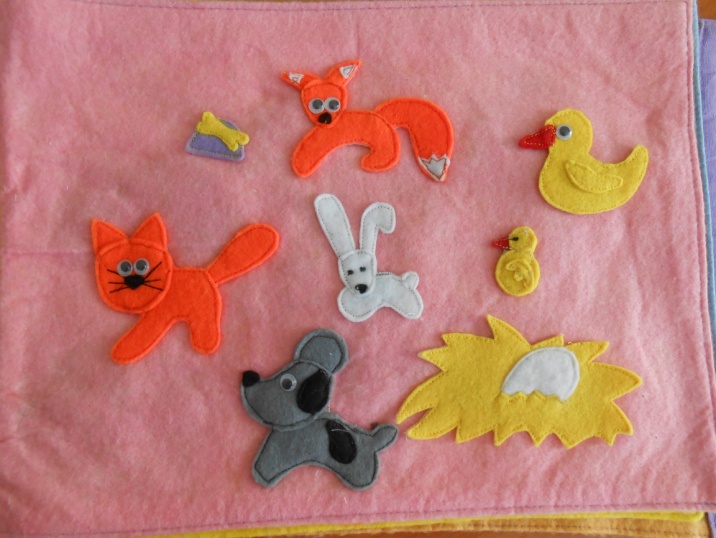 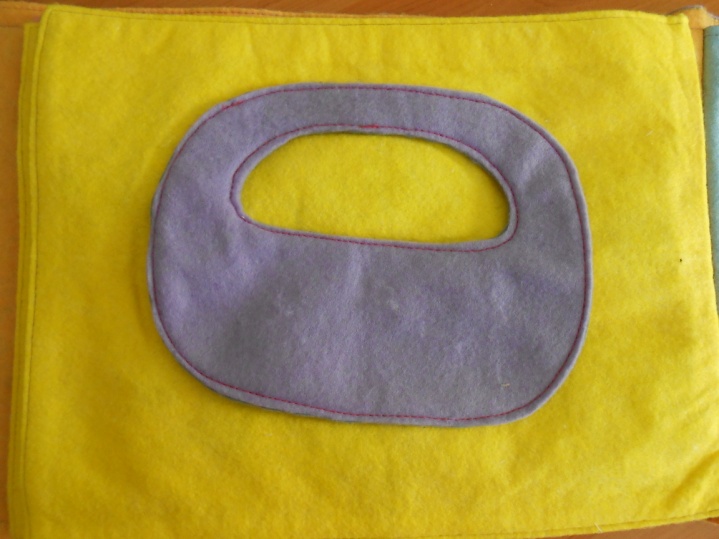 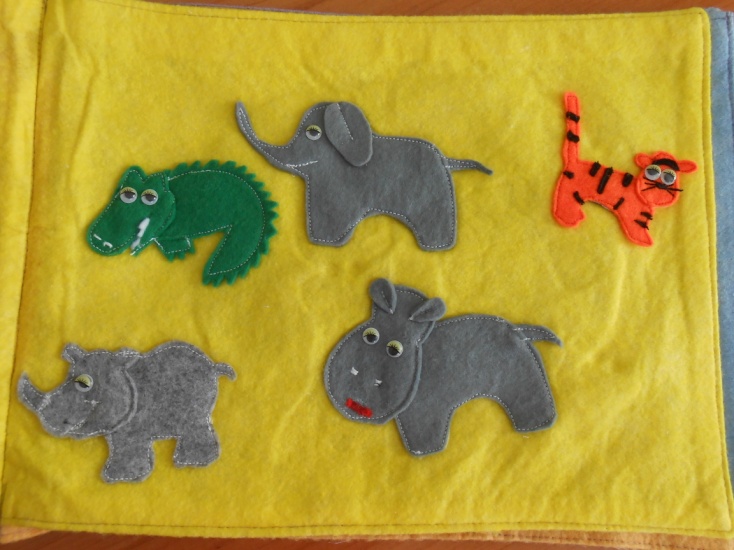 